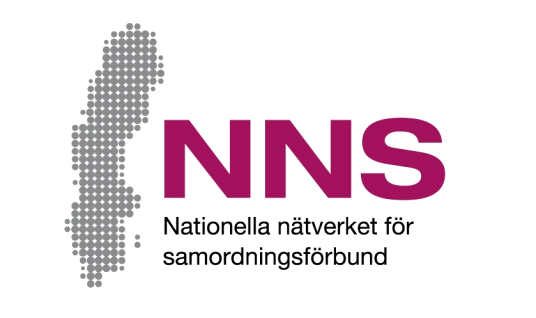 Quelle est votre opinion concernant le soutien que vous recevez dans votre activité ?Vous participez à une activité financée par une agence de coordination. Nous souhaitons connaître votre opinion sur le soutien que vous recevez. Nous sommes impatients de connaître votre avis !Efforcez-vous de répondre à toutes les questions aussi honnêtement que possible. La participation à cette enquête est volontaire et vous n’avez pas besoin de vous expliquer si vous ne souhaitez pas répondre aux questions. Vous pouvez également renvoyer l’enquête sans y avoir répondu. Retournez l’enquête dans l’enveloppe jointe. Les réponses à l’enquête sont traitées en tout anonymat. Ceci signifie qu’aucun individu ne peut être identifié. 

Si vous avez des questions ou des commentaires sur le formulaire ou sur la manière dont les réponses seront compilées, veuillez contacter :[Namn på kontaktperson]
[Kontaktpersonens funktion samt samordningsförbundets namn]
Téléphone : [telefonnummer], e-mail : [e-mejladress]
Lorsque vous répondez à cette enquête, vous avez également la possibilité de poser des questions à l’agence qui l’a distribuée.Merci de votre participation !Enquête participant
Avec cette enquête, nous souhaitons connaître votre opinion sur le soutien que vous recevez dans votre activité. Pour chaque question, cochez la case qui correspond le mieux à votre avis.
Si vous ne voulez ou ne pouvez pas répondre à une question, ignorez-la et passez à la suivante.
À propos de vous :Femme  Homme  Ne veux pas répondre/Aucune réponse adéquate JamaisRarementParfoisSouventLa plupart
du tempsToujours1Recevez-vous du soutien d’une manière 
qui vous est-il très utile ?2Participez-vous aux décisions prises concernant  le type de soutien que vous recevrez ?3La durée du soutien est-elle adaptée à vos besoins ?4Le soutien que vous recevez vous aide-t-il dans vos contacts avec les autorités et le secteur des soins ?Pas du toutPas du tout     Un petit
peu     Un petit
peu    En partie     En grande
    partieEn très
grande partieEn très
grande partieTout 
 à fait   5Le soutien que vous avez reçu vous a-t-il aidé à développer des moyens de gérer votre situation ?Le soutien que vous avez reçu vous a-t-il aidé à développer des moyens de gérer votre situation ?    6Vous sentez-vous mieux préparé(e) à travailler ou étudier maintenant qu’avant d’être entré(e) en contact avec nous ?Vous sentez-vous mieux préparé(e) à travailler ou étudier maintenant qu’avant d’être entré(e) en contact avec nous ?    7À votre avis, le personnel tire-t-il profit de vos expériences, connaissances et opinions ? À votre avis, le personnel tire-t-il profit de vos expériences, connaissances et opinions ? 